R v Gargan, 2018 NWTSC 70	S-1-CR-2018-000054IN THE SUPREME COURT OF THE NORTHWEST TERRITORIESIN THE MATTER OF:HER MAJESTY THE QUEEN- v -ERIC GARGAN_________________________________________________________ Transcript of the Reasons for Sentence delivered by The Honourable Justice S.H. Smallwood, sitting in Yellowknife, in the Northwest Territories, on the 22nd day of October, 2018._________________________________________________________APPEARANCES:Mr. M. Fane:	Counsel for the CrownMr. P. Falvo:	Counsel for the Accused(Charges under s. 271 of the Criminal Code)No information shall be published in any document or broadcast or transmitted in any way which could identify the victim or  a  witness in  these proceedings pursuant to  s . 486 . 4 of the Criminal Code THE COURT:	Eric Gargan entered a guiltyplea to a charge of sexual assault, contrary toSection 271 of the Criminal Code, on August 20th,2018.	Sentencing was adjourned to today's datefor the preparation of a Pre-Sentence Report.The facts of the offence are fairlystraightforward.	On December 4th, 2016,Mr. Gargan was drinking at the Gold Range withhis partner.	The victim is the sister ofMr. Gargan's partner at the time.	M.A.G. met upwith them at the bar, and the three of them weredrinking.	R.G. invited M.A.G. to stay the nightat Mr. Gargan's apartment, and she accepted thatinvitation.The victim was sleeping at Mr. Gargan'sapartment when she awoke at 5 a.m. to discoverthat he had pulled down her pants and wasdigitally penetrating her vagina.	She pushed himaway, and Mr. Gargan locked himself in thebathroom saying that he had not done anything.In considering the impact on the victim, sheprepared a victim impact statement, and she alsospoke to the writer of the Pre-Sentence Report.In the victim impact statement, she described theeffect that the incident had on her.	It hasaffected her ability to trust others.	It hasaffected her emotionally, financially, andphysically.	It has affected her relationshipwith her sister, as her sister maintained herrelationship with Mr. Gargan following theoffence; although, I am told that therelationship has now ended.In the Pre-Sentence Report, she describedhow she knew Mr. Gargan for years, that shetrusted him and felt safe with him, and viewedhim as a brother.	That trust was betrayed by Mr.Gargan's actions, and the victim was left feelingashamed for what had happened to her.	The impactof this offence, it is clear, will be along-lasting one on her.The other information before the Court:	Ialso have Mr. Gargan's criminal record, which wasfiled.	He has eight convictions on his criminalrecord.	He has two convictions for offences ofviolence:	an assault in 1994 and a sexualassault in 1996, for which he received a sentenceof three-and-a-half years.	Mr. Gargan's recordis brief and dated, but it does have a relatedconviction on it.Mr. Gargan is of aboriginal descent, andthis requires me to consider Section 718.2(e) ofthe Criminal Code, as well as the othersentencing provisions.	Section 718.2(e) requiresthe Court to give particular attention to thecircumstances of aboriginal offenders indetermining an appropriate sentence.	What theSupreme Court has said, in cases like R. vGladue, and later in R. v Ipeelee, is that asentencing judge must consider the uniquesystemic or background factors which may haveplayed a part in bringing an aboriginal offenderbefore the courts and the types of sentencingprocedures and sanctions which may be appropriatein the circumstances because of their aboriginalbackground.	In this case, I have the benefit ofa Pre-Sentence Report and I do not intend torepeat everything that was in the Pre-SentenceReport or what was said by counsel, but thePre-Sentence Report refers to Mr. Gargan'scircumstances and some of the factors that playeda role in bringing him before the Court today.Mr. Gargan is 54 years old and is fromFort Providence.	The only information providedin the Pre-Sentence Report was from Mr. Garganhimself.	It's unfortunate that he did notcooperate and provide the names of his siblingsor other people from the community who might havebeen able to provide some additional insight intohis background and circumstances.	That wouldhave been helpful for the Court.	But I do havesome information about Mr. Gargan that heprovided, and, as well, as I have heard fromcounsel.Mr. Gargan acknowledges that he has analcohol problem.	Alcohol has been a factor inhis life for quite some time now and was presentin his life when he was growing up.	His parentsand siblings consumed alcohol; and Mr. Gargan, tohis credit, has begun to take steps to addresshis alcohol problems.He also describes witnessing violence, aswell as experiencing violence himself whilegrowing up, and being the victim of physical andsexual abuse.	He attended residential school,and his family lived a traditional lifestyle,going out on the land and engaging in hunting,trapping, and fishing.Mr. Gargan, as well, has been employedregularly throughout his adult life and has heldmany long-term positions.There are a number of sentencing principlesthat are applicable in cases like this.	Thepurpose and principles of sentencing are set outin the Criminal Code, and a fundamental principleof sentencing is that a sentence must beproportionate to the gravity of the offence andthe degree of responsibility of the offender.The cases are clear that the paramountsentencing principles in sentencing for offencesof sexual violence are deterrence anddenunciation.	The principle of denunciationmeans that a sentence should express society'sand the community's condemnation of the conduct.And deterrence refers to general andspecific deterrence, that a sentence should deterother individuals from committing this type ofoffence; and the sentence should alsospecifically deter Mr. Gargan from committinganother offence.And the principles of deterrence anddenunciation have been repeatedly emphasized insentencing offenders in cases of sexual assaultfor many years in this jurisdiction.	Sexualassault continues to be a serious problem in theNorthwest Territories; and the rate of violenceand particularly sexual violence, in thisjurisdiction, continues to be one of the highestin the country.	Sadly, many of the offences thatwe see are similar to what happened in this case,that a woman is sexually assaulted while sleepingor passed out.Turning to the factors that are applicablein this case, Mr. Gargan entered a guilty plea.The guilty plea occurred after a preliminaryinquiry in which the victim testified.	Andcounsel for Mr. Gargan and Mr. Gargan himselfreferred to the impact of hearing the victimtestify and accepting that what she said happeneddid occur.	And the Crown advised that, while thevictim had to testify, that she also found theprocess cathartic.Mr. Gargan has no recollection of theincident himself as a result of intoxication, andit may be that he needed to hear the victim andthe effect that the offence had on her to realizethat he did what she said he did.Ultimately, it is a guilty plea, and itprovided certainty of an outcome and saved thevictim from having to testify in this matteragain, so it will be given credit.The guilty plea and Mr. Gargan's words todayalso demonstrate his acceptance of responsibilityfor his actions.	Mr. Gargan expressed hisremorse in the Pre-Sentence Report through thesubmissions of his counsel and by his words tothe Court this morning.	He takes responsibilityfor the offence and expressed that he wouldapologize to the victim if she had been in court.The circumstances of the offence itself:This was an assault on someone that Mr. Garganknew for a long time who trusted him.	The victimwas the sister of Mr. Gargan's partner.	She feltsafe with him and felt comfortable accepting aninvitation to stay the night at his apartmentwhen she was in town, when she -- after which shehad met up with Mr. Gargan and his partner at abar.	The victim should have been able to trustthat Mr. Gargan would not take advantage of herwhile she was sleeping.This offence was also committed, as Imentioned, while Mr. Gargan was under theinfluence of alcohol, and he consumed alcohol tothe point that he does not recall the sexualassault that morning.The victim herself was asleep after havingbeen drinking.	She was in a vulnerable position,unable to defend herself from Mr. Gargan'sadvances; and fortunately, she woke up during theassault and was able to prevent him fromcontinuing.The sexual assault is a major sexualassault, as contemplated in R v Arcand, 2010 ABCA363.	It involved the digital penetration of thevictim's vagina; and as well, Mr. Gargan, as Imentioned, has a criminal record, which, whiledated, has a related conviction on it.I have considered the submissions of counseland the sentences that have been proposed, aswell as the case that the Crown referred to; andI agree that the range of sentence that has beenproposed by counsel is appropriate.	There is adifference between the position of the Crown andof the defence; but, overall, when you take intoaccount all of the circumstances, that thepositions, as put forward, are within the range.So please stand, Mr. Gargan.	Taking intoaccount the circumstances, your circumstances,the circumstances of the offence, and thesentencing principles, I am satisfied that anappropriate sentence for this offence is one of18 months' incarceration.	There is no pretrialcustody to consider, so the sentence is one of18 months.This will be followed by 24 months ofprobation.	There will be the statutoryconditions, as well as some additionalconditions:	1) that you report to a probationofficer within three days of your release andthereafter when required to do so by theprobation officer; that you are to takecounselling as directed by your probationofficer, including any alcohol or drugcounselling, and attend any treatment programsthat you agree to participate in.	I hope thatyou will continue with your plans to attendPoundmaker's because I think that would be of abenefit to you.You are to have no contact with the victimunless with her prior, written permission.	Andthose are all of the conditions that I am goingto impose on you.	I do not want to that make theprobation too onerous, and I think it isimportant that you focus on your rehabilitation.As well, there will be the ancillary ordersthat were requested by the Crown.	There will bea firearms prohibition order as required.	It ismandatory pursuant to Section 109 of theCriminal Code.	It will begin today and end tenyears after your release from prison.As well, there will be a DNA order as thisis a primary designated offence.	And there willbe the SOIRA order, which is as well mandatory,and it will be for life as this is a secondoffence.	There will be the victim of crimesurcharge imposed as well pursuant to theregulations.You can have a seat, Mr. Gargan.All right.	Is there anything else, counsel?MR. FANE:	Your Honour, I wonder, inlight of Mr. Gargan's comments, when he wasspeaking to the Bench this morning, if a113 exemption would be appropriate?	I don't -- Iknow my friend hasn't requested it; but, giventhe prior record, and --THE COURT:	Okay.	Mr. Falvo, did you -- Imeant to address that, and it slipped my mind.So, Mr. Falvo, did you want to make anysubmissions with respect to that?MR. FALVO:	That's requested, Your Honour.THE COURT:	Okay.	Okay.	So there will bethe exemption pursuant to Section 113 so thatMr. Gargan can make an application to thecompetent authority in order to be able to huntor trap.And as well, there will also be arecommendation, as requested by counsel, thatMr. Gargan be allowed to serve his sentence atthe South Mackenzie Correctional Centre.	Thatwill be endorsed on the warrant of committal.	Itis not mandatory for the correctional authoritiesto comply with that, but it is a recommendation.So hopefully, they will consider that andthat you will be able to serve your sentencethere, Mr. Gargan, and take the appropriatecounselling.All right.	Is there anything else?you, counsel, for your submissions, and we willadjourn court.THE COURT CLERK:	All rise.4	-----------------------------------------------------5	CERTIFICATE OF TRANSCRIPT6I, the undersigned, hereby certify that theforegoing transcribed pages are a complete andaccurate transcript of the digitally recordedproceedings taken herein to the best of my skill andability.Dated at the City of Edmonton, Province ofAlberta, this 13th day of November, 2018.14Certified Pursuant to Rule 723Of the Rules of Court1718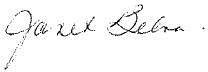 19	__________________________Janet Belma, CSR(A), B.Ed.Court Transcriber22232425262724MR.FANE:No,thank you.25THECOURT:Mr.Falvo?26MR.FALVO:No,Your Honour.	Thank you.27THECOURT:Allright.	All right.	Thank